10.会場略図　　新潟県看護研修センター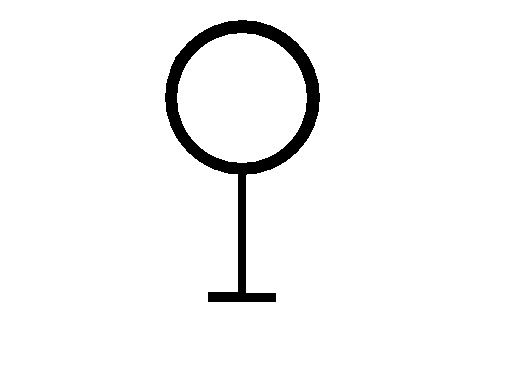 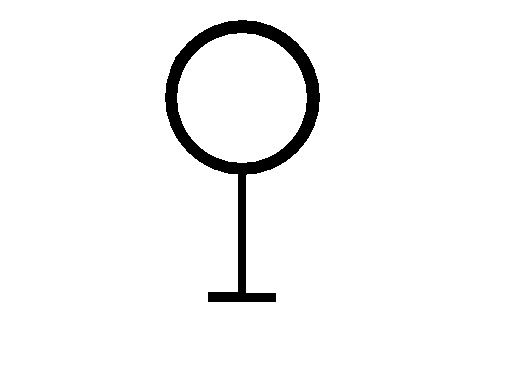 ※　JR：新潟駅より越後線で白山駅下車　南口出てすぐ組織的役割遂行能力を高める研修　開催要項「　小論文・レポート・報告書の書き方　」組織的役割遂行能力を高める研修　開催要項「　小論文・レポート・報告書の書き方　」１．ねらい・臨床現場での小論文・レポート・報告書を指導するにあたり、支援者が修得すべき指導のポイントについて学ぶ。２．主　催公益社団法人　新潟県看護協会３．日　時2019年5月16日（木）10：00～16：00４．会　場新潟県看護研修センター〒951-8133　新潟市中央区川岸町2丁目11TEL　025-265-1225５．対　象看護副師長職以上　80名６．内　容講義・基本的事項(文章作成上の基本・小論文の読み方)等・レポートの構成基準・学会抄録（アブストラクト）の書き方（基本的な書き方・研究倫理等）－論文・レポートと感想文の違い・図・表の作成の基本・査読のポイント講師　水戸　美津子　聖徳大学 学長補佐（看護教育担当）７．日　程　 9:20～ 9:50　　受付　 9:50～10:00　　オリエンテーション　10:00～12:00　　講義・演習　12:00～13:00　　休憩　13:00～16:00　　講義・演習８．受講料会員　３，０００円　　非会員　６，０００円９．その他図書：「ナースのためのレポートの書き方」（水戸美津子著,中央法規出版,2014．）・図書については当日販売もあります。受講前にご購入ください。・職場にある方はお持ちください。